Конспект занятия в подготовительной группе «Добрые и злые руки»Цель: обобщение представлений детей о доброте как о ценном качестве человека, развитие социальных чувств, взаимопомощи. Задачи: способствовать формированию понятия «доброта»; формировать эмоциональное отношение к действительности, как к основе развития нравственных чувствспособствовать формированию творческого воображения;вызвать у детей желание совершать добрые поступки, помогать другим;активизировать словарь детей (добро, радость, счастье, забота, внимание).Оборудование:Мобильный телефон с открытой страничкой в инстаграмм, кинетический песок, песочницы или разносы на каждого ребёнка, камешки, цветочки, обрывки бумаги, сломанные игрушки (небольшие), небольшие кусочки фольги на каждого ребёнка, мусорная корзина.Ход занятия:Психолог: Ребята, я рада видеть ваши добрые глазки, лучистые личики! Давайте поздороваемся друг с другом, улыбнемся и подарим частичку своего тепла.Игровая разминка «Улыбнись всем».Станем все скорее в круг,Слева друг и справа друг.Тому, кто справа – улыбнись,Тому, кто слева – улыбнись,Тому, кто справа – руку дай.Тому, кто слева – руку дай.И в центр круга ты шагай,С друзьями вместе ты шагай.Вернись обратно – улыбнись,Теплом сердечка поделись!Психолог: Я желаю вам доброго дня и бережного отношения друг к другу. Присаживайтесь на стульчики (дети рассаживаются на стульчики, расставленные полукругом).Знаете ребята я подписана в инстаграмм на одного  дяденьку, он астролог, рассказывает всё  про гороскоп, звёзды (показать страничку в инстаграмм).  Но вчера он рассказал что его маленькая дочка Катя, такая же девочка как и вы ходит в такой же детский сад, только в другом городе, так вот в пятницу Катя пришла из детского сада домой и у неё был большой синяк на щеке. Папа встревожился и спросил у Кати, что же у неё случилось, и девочка ответила ему, что её ударил мальчик, она упала и ударилась лицо о пол. Знаете, я очень расстроилась, что есть такие мальчики. Как вы считаете, как поступил тот мальчик? Почему плохо? Скажите а в вашей группе есть дети, которые обижают других детей?Да. Обижать других детей плохо, так и сам останешься без друзей и будешь играть один.Скажите, а как мы можем исправить ситуацию? Мы можем бороться со злом? Как мы можем это сделать? Да вы все знаете супергероев, каких супергероев вы знаете? Как вы думаете супергерои будут обижать слабых? Маленьких? Я когда узнала об этой ситуацией с девочкой Катей, я стала читать в интернете и узнала что есть клуб помощников Супергероев. Вы хотели бы стать помощником супергероя? А вы уверены что справитесь? Хорошо, я думаю, Вы сможете, но для того чтобы вступить в этот клуб надо познакомиться со своими руками. Вы готовы?Вспомните как выглядит злой человек?Да, его брови сдвинуты, глаза чуть прищурены, рот похож на оскал животного. А какие руки у злого человека? Они расслаблены, и висят вдоль туловища?Нет, конечно. Руки напряжены и сжаты в кулаки.Сожмите свои руки в кулаки сильно, сильно. Приятно так держать руки? Нет, их хочется расслабить. Расслабьте их на секунду и снова сожмите в кулаки. Скажите что можно сделать кулаками? Да, ничего, не игрушку взять, ни карандаш, только грозить кулаком можно и топать сердито ногами, или даже драться.Расслабьте свои руки.Давайте с вами сделаем портрет злой руки?Подойдите к столам, выберете разнос с песком. Вспомните какая рука у вас левая, сожмите её в кулак и оставьте на песке отпечаток своего кулака с левой стороны разноса.А сейчас сделайте 2 шага влевую сторону. Перед вами отпечаток чужого кулака, посмотрите я приготовила для вас обрывки бумаги, сломанные игрушки, возьмите то, что на ваш взгляд сделала этот кулак и положите это на его отпечаток.Ребята, а вы иногда злитесь? Что вас может злить? Что вы делаете для того, чтобы не злиться, не сердиться?Я вам сейчас расскажу один секрет, как можно избавиться от злости, посмотрите , на столе лежит фольга, надо ее взять и скатать из нее шарик, а пока катаете, проговорите про себя, про то на что вы злитесь, обижены или чего боитесь , и это все останется в шарике, а шарик мы выкинем, а еще можно пошипеть, или лопнуть шарик злости.Возьмите фольгу и скатайте из неё шарик, и выкинете его в корзину (можно кидать на расстоянии, представляя как выкидываете свою злость). Отлично, запомнили, как справляться со злостью? Подходите к своим разносам с  песком.– Молодцы, я предлагаю поиграть вам в игру. Я буду задавать вопрос а вы отвечаете либо: «Это я, это я, это все мои друзья…», или  «Нет не я, нет не я, это все не про меня…».Речевая игра «Это я, это я, это все мои друзья…».Кто в автобусе молчит, не шумит и не кричит? (ответы детей)Кто подкармливает птиц: снегирей, ворон, синиц? (ответы детей)Кто прощенья попросил, если плохо поступил? (ответы детей)Кто идет, ворон считает, всех на улице толкая? (ответы детей)Малышей не обижает и всегда им помогает? (ответы детей)Кто внимательным бывает, старшим место уступает? (ответы детей)Кто с друзьями любит драться и со взрослыми ругаться? (ответы детей)Кто природу обижает, мух, жучков уничтожает? (ответы детей)Кто девчонок защищает, за косички их не тянет? (ответы детей)Мусор на пол кто бросает, за собой не убирает? (ответы детей)Кто игрушки убирает, дома маме помогает? (ответы детей)Посмотрите на свои руки ещё раз, скажите что можно сделать добрыми руками? Представьте что вы держите маленького котёнка, погладьте его аккуратно.Молодцы, отпустите котёнка гулять. Покажите свою правую руку, сделайте отпечаток своей руки с правой стороны песочницы. Сделайте один шаг в право. Перед вами отпечаток доброй руки украсьте его добрыми, красивыми вещами, которая делает эта рука. Спасибо.Сейчас вернитесь каждый к своим разносам. Посмотрите перед вами отпечаток вашей злой и доброй руки. Какой отпечаток вам нравится больше? Почему?Сейчас предлагаю всем взяться за руки и поделиться своим теплом, своей добротой друг с другом. А портреты наших рук мы сфотографируем и отправим в клуб супергероев, в подтверждение того, что вы достойны и можете быть их помощниками.Для того чтобы вы помнили что вы теперь члены такого почётного клуба, я каждому из вас дарю его эмблему, раскрасите вы её сами в свои любимые цвета. Т.к. вы теперь не просто дети а помощники супергероев, вы ответственные за добрые и хорошие поступки, вы должны помогать другим детям мириться если они ссорятся. А как это сделать вы знаете? Можно уговорить играть по очереди или вместе а ещё есть такие волшебные стишки, которые называются мирилки. Вы знаете такие стишки-мирилки? Хорошо, давайте на следующем занятии, я вас познакомлю с такими стишками.А ещё я хочу подарить вам частичку своего сердца, чтобы оно вас согревало и помогало совершать добрые поступки. Хотите? Не потеряете? Приготовьте ладошки, ловите.До свидания, ребята.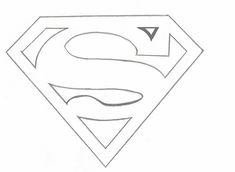 